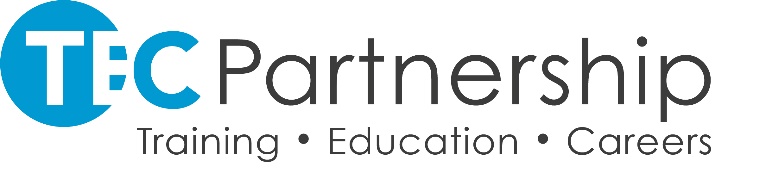 HE13E FITNESS TO PRACTISE COMMITTEE – INVESTIGATION MEETING RECORDDate and Time of Meeting:Meeting Venue:Present:Explanation of the Role of the Investigating Officer:Factual information about the incident:Background information (e.g. surrounding circumstances including sickness):Previous HistoryEvidence:Contributing factors:Changes to the situation since the incident:It has been agreed that these notes are an accurate reflection of the interview held on the date above:It has been agreed that these notes are an accurate reflection of the interview held on the date above:It has been agreed that these notes are an accurate reflection of the interview held on the date above:It has been agreed that these notes are an accurate reflection of the interview held on the date above:Investigating Officer:Print and SignDate:Student:Print and SignDate:Interviewee:Title/DesignationPrint and SignDate: